Fig.1. Computer system and intercommunication with another systemTable 1. Computers systems, tasks and durations.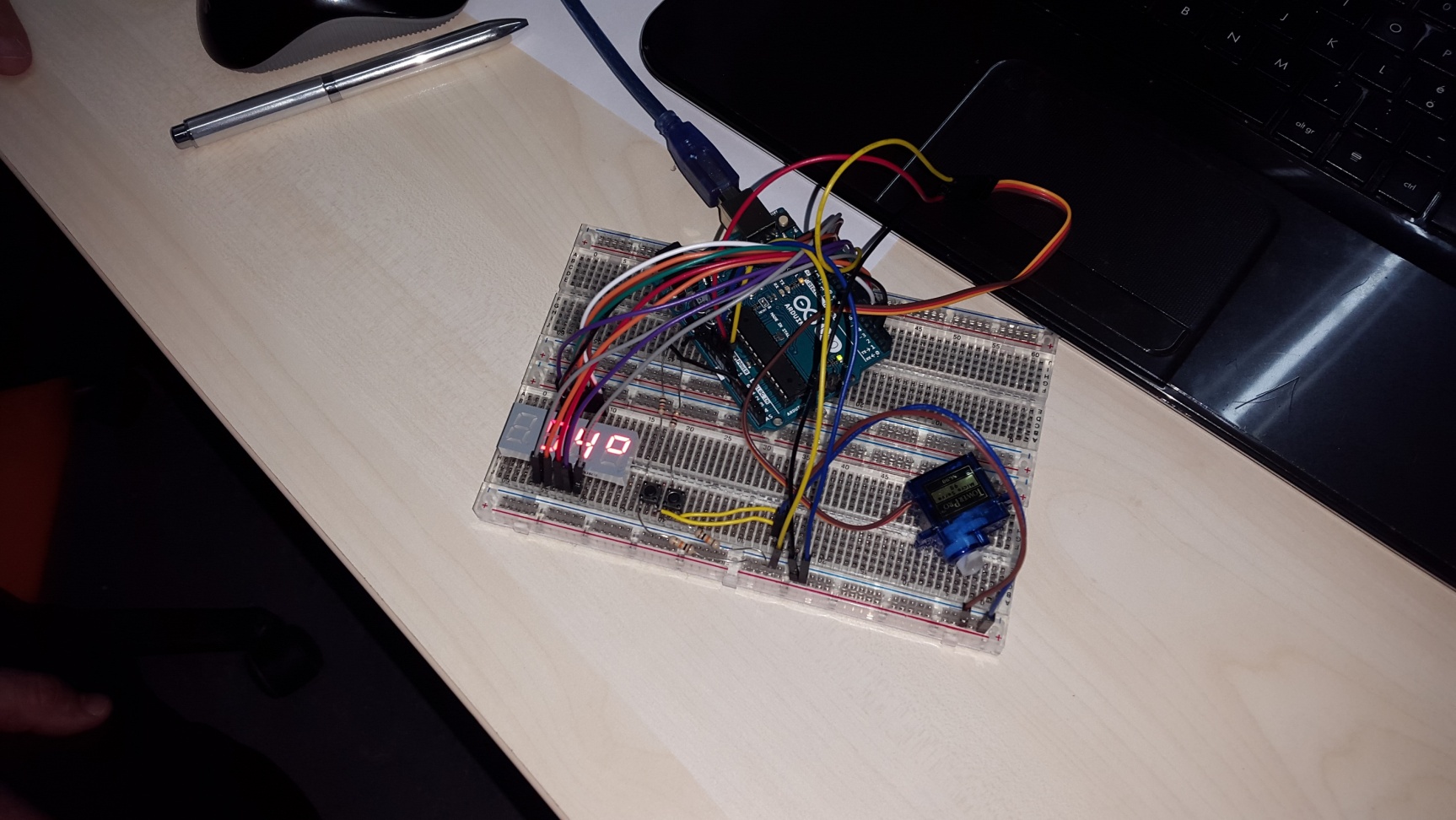 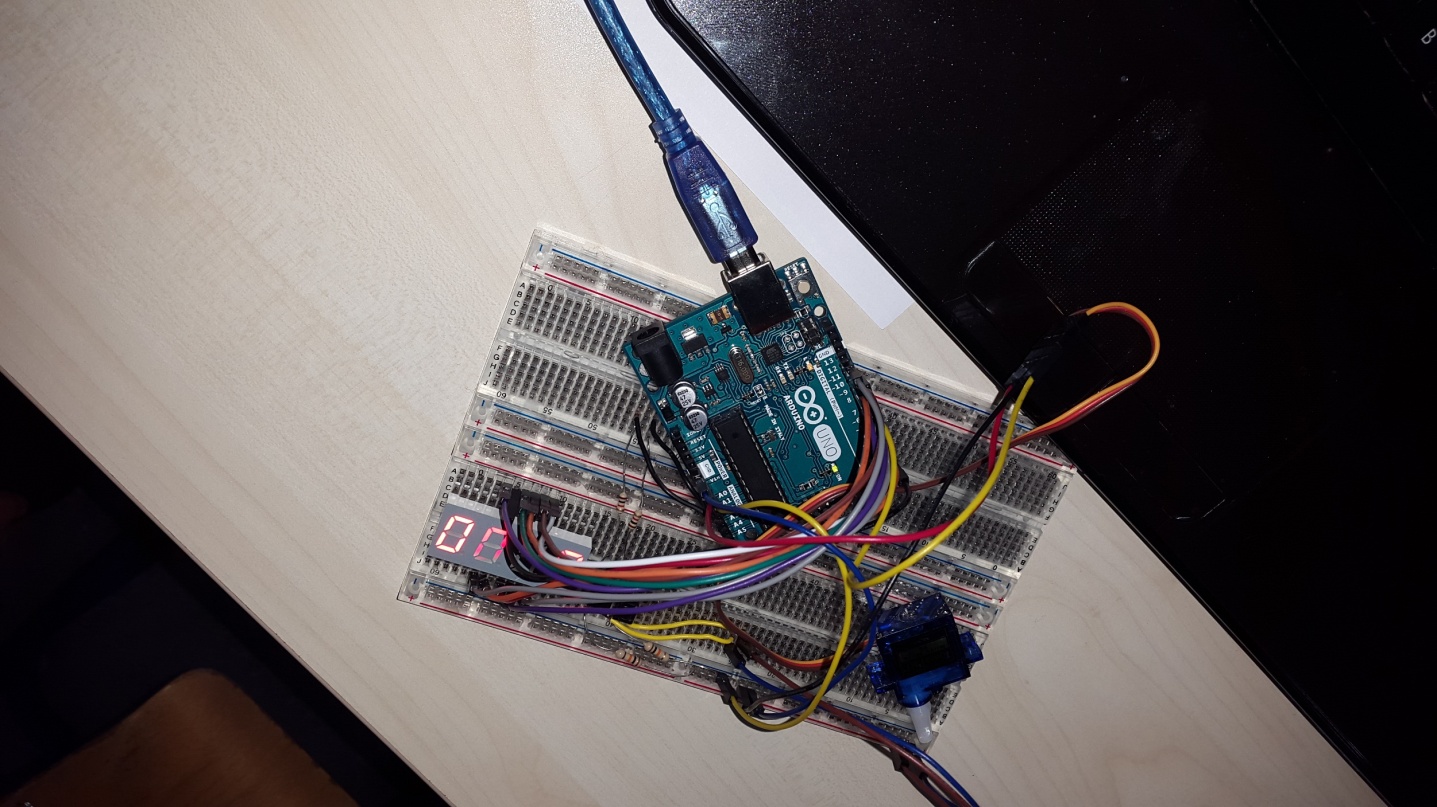 Fig. 2. The position and angle, Generation the current position through servomotor.Fig. 3. Computer systems and Arduino interfaceTasksComputer system_xComputer system_yComputer system_zT1=Task10.1µs0.15µ0.12µsT2=Task 20.3µs0.25µ0.32µsT3=Task30.4µs0.45µ0.42µsT4=Task40.2µs0.15µ0.12µsT5=Task50.1µs0.15µ0.2µs............